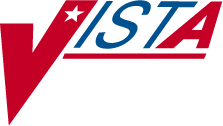 NATIONAL DRUG FILE (NDF)TECHNICAL MANUALVersion 4.0October 1998(Revised May 2010)Department of Veterans Affairs Office of Enterprise Development Revision History	The table below lists changes made since the initial release of this manual. Each time this manual is updated, the Title Page lists the new revised date and this page describes the changes. Either update the existing manual with the Change Pages document, or replace it with the updated manual.Note: The Change Pages document may include unedited pages needed for two-sided copying. Only edited pages display the patch number and revision date in the page footer.FilesThe NATIONAL DRUG file (#50.6) has been redesigned from a file seven multiples deep to a new file structure of four separate files. The new files are the VA PRODUCT file (#50.68), the NDC/UPN file (#50.67), the VA DISPENSE UNIT file (#50.64), and File #50.6, which is now the VA GENERIC file.The files required to run the NDF software are listed below.TemplatesRoutinesThe following is a list of routines you will see for NDF when you load the new routine set. The first line of each routine contains a brief description of the general function of the routine. Use the Kernel option XU FIRST LINE PRINT (First Line Routine Print) to print a list of just the first line of each PSN* routine.77 RoutinesExported OptionsThe National Drug File [PSNMGR] menu, assigned to all users, contains two locked options — Allow Unmatched Drugs to Be Classed [PSNSTCL] and Formulary Report [PSNFRMLY]. These options are unlocked by the PSNMGR key. This key must be assigned to the package coordinator or his/her designee. Only users having this key will see these options on their menu.The following are the options exported with NDF version 4.0:National Drug File V. 4.0 MenuREMA	Rematch/Match Single Drugs [PSNDRUG] VER	Verify Matches [PSNVFY]SVER	Verify Single Match [PSNVER]MERG	Merge National Drug File Data Into Local File [PSNMRG] AUTO	Automatic Match of Unmatched Drugs [PSNAUTO]CLAS	Allow Unmatched Drugs to be Classed [PSNSTCL] [Locked: PSNMGR]RPRT	National Drug File Reports [PSNSUBM] LDF		Local Drug File Report [PSNLDG]VAGN	Report of VA Generic Names from National Drug [PSNVAGN] ATMP	Report of Attempted Match Drugs [PSNEXC]PROD	VA Product Names Matched Report [PSNPFN]NOCL	Local Drugs with No VA Drug Class Report [PSNOCLS] CLVA	VA Drug Classification [PSNCLS]DFL NDF Info from Your Local Drug File [PSNRPT] SUPL Supply (XA000) VA Class Report [PSNSUPLY] MANC Manually Classed Drugs Report [PSNMCLS]NMAT	Local Drugs with NO Match to NDF Report [PSNONDF]*LOCF	Local Formulary Report [PSNFRMLY] [Locked: PSNMGR] NATF	National Formulary Report [PSNNFL]DDIN	Drug-Drug Interaction Report [PSNTER]CMOP	VA Products Marked for CMOP Transmission [PSNCMOP] PNCL	VA Product Names By Class Report [PSNCLPR]LDRG	Local Drugs Excluded from Drug-Drug Interactions [PSNODDI]VDRG	VA Products Excluded from Drug-Drug Interactions [PSNEXMPT] INQ	Inquiry Options [PSNQUER]LINQ	Inquire to Local Drug File [PSNVIEW]**PNIN	Inquire to VA Product Info For Local Drug [PSNLOOK] NDCU	NDC/UPN Inquiry [PSNUPN]NAT		Inquire to National Files [PSNACT] PMIS	Print a PMI Sheet [PSNPMIS]FDA	Display FDA Medication Guide [PSN MED GUIDE]* Formerly Formulary Report** Formerly Lookup National Drug Info in Local File.Archiving and PurgingThe NDF software contains no archiving or purging capabilities. It is recommended that National Drug File remain online.Callable RoutinesThe National Drug File contains one callable routine at the present time. This routine, PSNNGR, is used by the Allergy Tracking System software package. The routine is the actual point of entry.This routine is to be used in conjunction with the allergies package. It expects an input of PSNDA=internal number in File 50.6 (VA GENERIC file). The routine returns ^TMP("PSN",$J,IFN)=Primary Ingredient. The IFN is the Internal number from File #50.416 (DRUG INGREDIENTS file) of Primary Ingredient. If PSNDA doesn’t exist, PSNID and ^TMP("PSN",$J) are killed. The variables X,J,K,PSNPN are used and are killed before exiting.For detailed information on all supported National Drug File APIs, see the Pharmacy Re-Engineering (PRE) Application Program Interface (API) Manual posted on the VistA Documentation Library (VDL) at http://www.va.gov/vdl/.External InterfacesThe National Drug File V. 4.0 relies (minimum) on the following external packages. This software is not included in this package and must be installed before this version of NDF is completely functional.Package	Minimum Version NeededVA FileMan	21.0Kernel	8.0MailMan	7.1Pharmacy Data Management	1.0National Drug File	3.18Adverse Reaction Tracking	4.0Consolidated Mail Outpatient Pharmacy	2.0Decision Support System	3.0Drug Accountability	3.0Immunology Case Registry	2.1Inpatient Medications	4.5 or greaterOrder Entry/Results Reporting	2.5 or greaterOutpatient Pharmacy	6.0 or greaterGlossaryAutomatic Match by NDC Matching	Pairing of a drug from the local DRUGfile (#50) with a drug in the National Drug File with the same NDC number. This matching will be accomplished when the option Automatic Match of Unmatched Drugs is executed for the first time.Active Drug	Drugs which contain no inactivation date in the INACTIVE DATE field (#100) local DRUG file (#50).API	Application Programmer Interface.DEA, SPECIAL HDLG Field	Field #3. A field in the local DRUG file(#50). It contains one or more codes representing special characteristics of a product.DRUG File	See Local DRUG file.DRUG INGREDIENTS File	File #50.416. A file that containsindividual generic drugs which are components of various drug products.Error	In the National Drug File (NDF) software, an error is an entry in the NATIONAL DRUG TRANSLATION file(#50.12) that does not have a match in the local DRUG file (#50).FDA Medication Guide	Paper handouts that come with many prescription medicines given to the patient. The guides address issues that are specific to particular drugs and drug classes, and contain FDA-approved information that can help patients avoid serious adverse events.FSN	Federal Stock Number. A uniqueidentifying number assigned by the Federal Supply System to a product(drug, supply, food item, etc.) for ordering and accounting purposes. Synonymous with the National Stock Number (NSN). This is one of the fields in the local DRUG file (#50).Local DRUG File (#50)	This file contains the local GENERIC NAME (#.01), INACTIVE DATE (#100), DEA, SPECIAL HDLG (#3), and NDCfields, as well as others. NDF software attempts to match products from this file with products in the VA GENERIC file (#50.6) and the VA PRODUCT file (#50.58).Manually Classed Drug	A drug from the local DRUG file (#50) which could not be matched, but has been assigned a VA Drug Classification through the use of the Allow Unmatched Drugs to Be Classed menu option.Manufacturer Code	The first portion of the NDC Number (the first 4-6 digits). Identifies the manufacturer of the product.NATIONAL DRUG File (#50.6)	This file contains a list of available drugproducts. It includes specific information for each product, including trade name, NDC number, manufacturer, VA Drug Class code, dosage form, route of administration, strength, units, ingredients, ingredient strength and units, package code, package size, package type, VA Product Name, and VA generic name. NDF software attempts to match products from this file with products in the local DRUG file (#50).National Drug Identifier	A unique, HL7 compatible code assigned to all products marked for CMOP transmission. This code is utilized to transmit VA Print name and dispense unit from VistA to the vendor system.DateRevised PagesPatch NumberDescription05/10i-ii, 6, 7, 17-18PSN*4*108Added routines PSNFDAMG, and PSNMEDG to the list of routines. Routine PSNAPIS was modified.Added new option Display FDA Medication Guide [PSN MED GUIDE].Added FDA Medication Guide to the Glossary.REDACTED02/096, 10, 10b,12e-fPSN*4*169Added routines PSNEN169 and PSNPO169. Described section added to the VA Product message as part of an NDF Management System change.Updated Notes Regarding Patches section.REDACTED02/066PSN*4*109Added routine PSN5067 to the list of routines. REDACTED08/05iii, 6, 10b,12c-d, 15, 21,22PSN*4*101Added routines PSNVUID and PSNPREDS, an explanation of the data standardization project in a new section called Notes regarding Patches; moved changes to CS Federal Schedule field (patch PSN*4*65) to new section; updated Table of Contents, Glossary and Index. REDACTED10/04i, 2, 6, 8PSN*4*80Added routines and a reference to the Pharmacy Re-Engineering (PRE) Application Program Interface (API) Manual created for the PharmacyRe-Engineering (PRE) project Encapsulation cycle 109/037PSN*4*70-Added two new options to the list of exported options.07/03Title Page,i-ii, 10bPSN*4*65- Noted changes to CS Federal Schedule field.04/03Title Page,i, 15PSN*4*20-Changed the RD access on several files.04/03Title Page,i, 6PSN*4*68-Added the PSNPPIO routine to the list of routines.DateRevised PagesPatch NumberDescription02/03Title Page, i-iv,4a-4d, 6PSN*4*62-Replaced the Title Page, Revision History Page, and Table of Contents.-Added the Patient Medication Information (PMI) Sheet enhancement files and printer set-up.-Added print routine to the list of routines.10/02Title Page, i-iv,12, 12a, 12bPSN*4*64-Replaced the Title Page (and associated blank page) and the Revision History Page (and associated blank page).-Added page numbers to the Revision History Pages and Table of Contents Pages.- Updated the Electronic MailMan Messages for Drugs Unmatched from the National Drug File.10/02Title Page 10, 10a, 10b,11, 12, 12a,12bPSN*4*58Replaced the Title Page (and associated blank page) and the Revision History page (and associated blank page after it.)Updated the Electronic MailMan Messages for Data Update for NDF, Updated Interactions, and Drugs Unmatched from National Drug File. This included new screen captures and required theaddition of new pages.09/01Title Page 10-12PSN*4*53Replaced the Title Page (and associated blank page) and the Revision History page (and associated blank page after it.)Added a new Electronic Mail Message for Updated Interactions and added new screen captures for the Electronic Mail Messages for Data Update and Drugs Unmatched from National Drug File.02/006,7,9PSN*4*22Added a new option called Inquire to National Files.10/98Original Released Technical Manual.FILE #	NAMEUP DATE DDSEND SEC. CODEDATA COMES W/FILESITE DATARSLV PTSUSER OVER RIDE50.416	DRUG INGREDIENTYESYESYESOVERNONO50.6	VA GENERICYESYESNO50.605	VA DRUG CLASSYESYESYESOVERNONO50.606	DOSAGE FORMPartial DD: subDD 50.606	fld:	.01YESYESYESOVERNONO50.607	DRUG UNITSYESYESYESOVERNONO50.608	PACKAGE TYPEYESYESYESOVERNONO50.609	PACKAGE SIZEYESYESYESOVERNONO50.612	NATIONAL DRUG TRANSLATIONYESYESNO50.64	VA DISPENSE UNITYESYESNOOVERNONO50.67	NDC/UPNYESYESNO50.68	VA PRODUCTYESYESNO51.2	MEDICATION ROUTESPartial DD: subDD 51.2	fld:	.01YESYESNOMERGNOYES55.95	DRUG MANUFACTURERYESYESYESOVERNONO56	DRUG INTERACTIONYESYESNOOVERNONO59.7	PHARMACY SYSTEMPartial DD: subDD 59.7	fld:	10fld:	10.1fld:	10.2fld:	11fld:	12YESYESNOSortFilePSNFRMSRT50PrintFilePSNFRMPRT50PSNHEAD50PSNLDG150PSNPRINT50.605PSNRPT450PSNACTION56PSN4P4PSN4POSTPSN4PREPSN50612PSN50625PSN50626PSN50627PSN5067PSN50P41PSN50P4APSN50P6PSN50P65PSN50P67PSN50P68PSN56PSNACTPSNAPISPSNAUTOPSNBLDPSNCLPRPSNCLSPSNCMOPPSNCOMPPSNDDI1PSNDEAPSNDEXPSNDIPSNDINTPSNDRUGPSNEN169PSNEXCPSNFDAMGPSNFRMLYPSNHEADRPSNHELPPSNHELP1PSNHFRMPSNHFRM1PSNHITPSNLDGPSNLOOKPSNMCLSPSNMEDGPSNMRGPSNNDCPSNNDC1PSNNFLPSNNFL1PSNNGRPSNOCLSPSNONDFPSNOUTPSNPFNPSNPO169PSNPPIOPSNPPIPPSNPPIP1PSNPREPSNPRE1PSNPREDSPSNPSSPSNPSTPSNQAPSNRPTPSNRPT2PSNRPT3PSNSTCKPSNSTCLPSNSUPLYPSNTERPSNUPNPSNVAGNPSNVERPSNVFYPSNVIEWPSNVUIDPSNXREF